PETITS TEXTOS DE COMPRENSIÓ ESCRITA: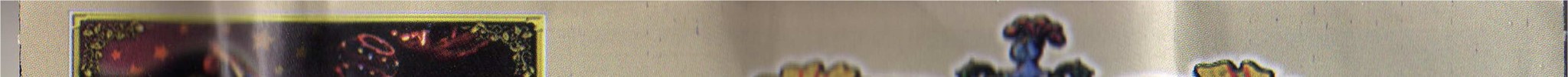 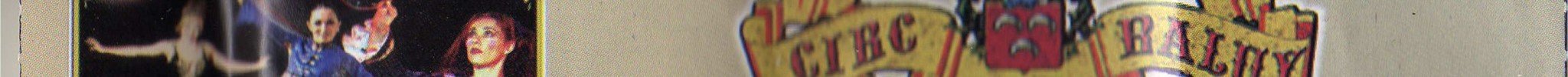 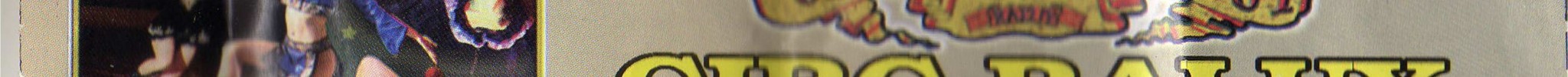 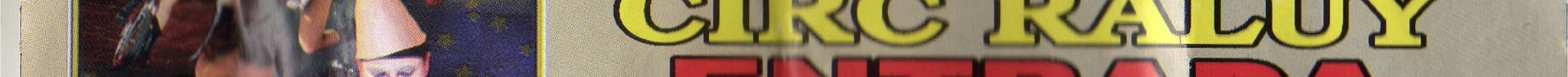 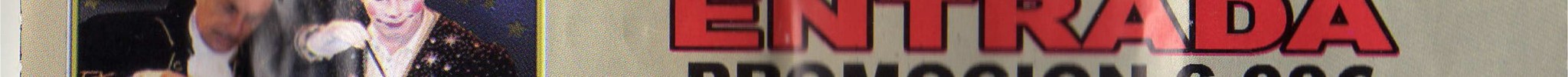 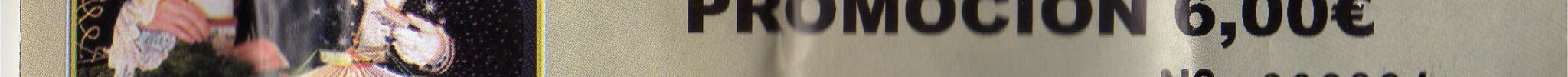 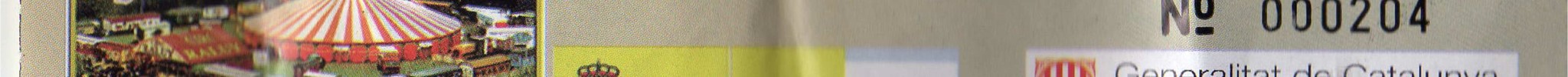 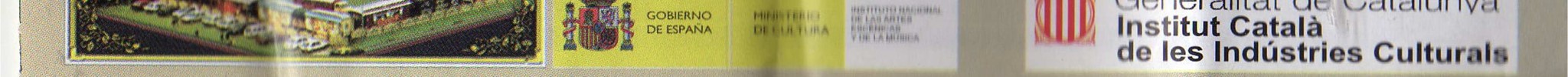 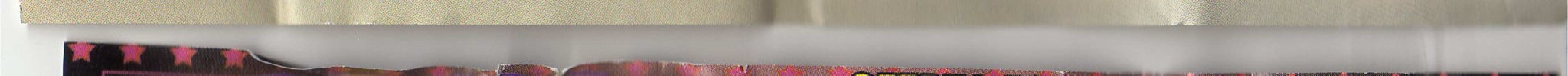 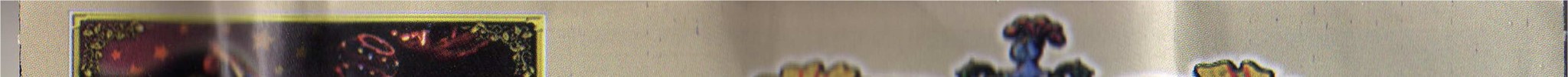 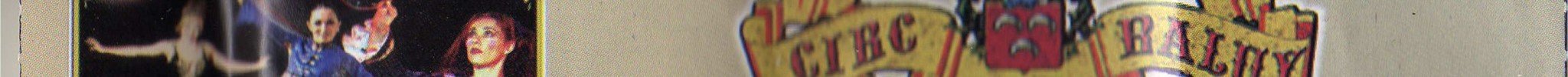 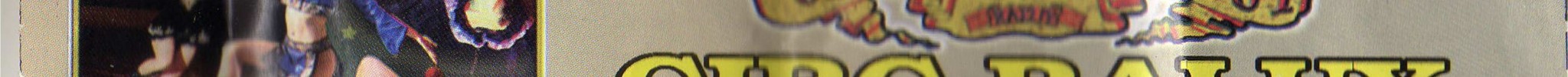 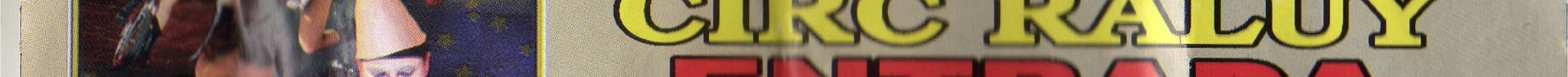 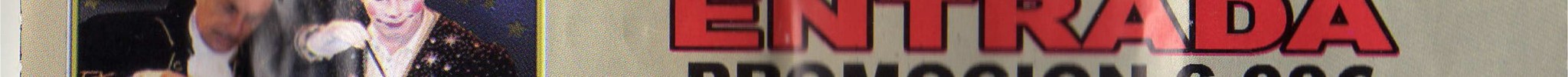 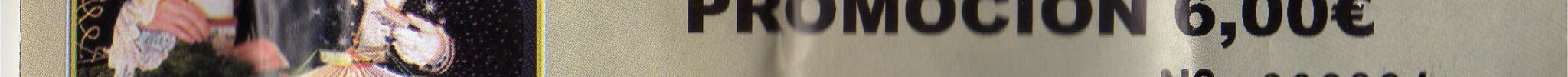 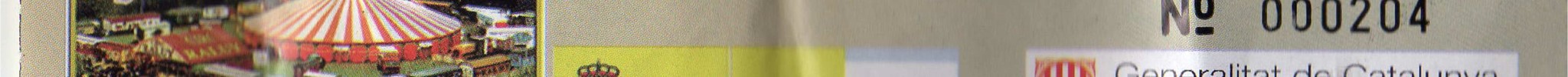 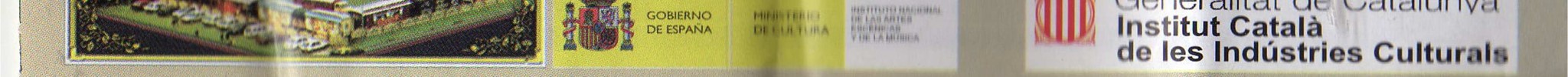 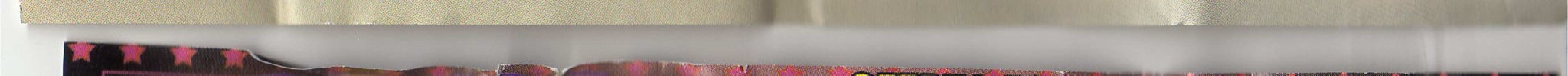 El dissabte 21 de juny a la tarda vaig anar al circ  amb la meva família. Vam veure pallassos, equilibristes, malabaristes i un mag. Va ser molt divertit i ens ho vam passar molt bé.  El que més em va agradar va ser l’espectacle   dels  pallassos, la Laia i jo vam riure molt.   busca una foto del circ de soleil i enganxa-la.https://www.cirquedusoleil.com/es/espectaculosCOM ES DIU EL CIRC? QUANT VAL L’ENTRADA? QUÈ POTS VEURE EN EL CIRC? QUIN DIA VA ANAR EL JOAN AL CIRC?QUÈ ÉS EL QUE MÉS ELS VA AGRADAR?